РЕПУБЛИКА СРБИЈА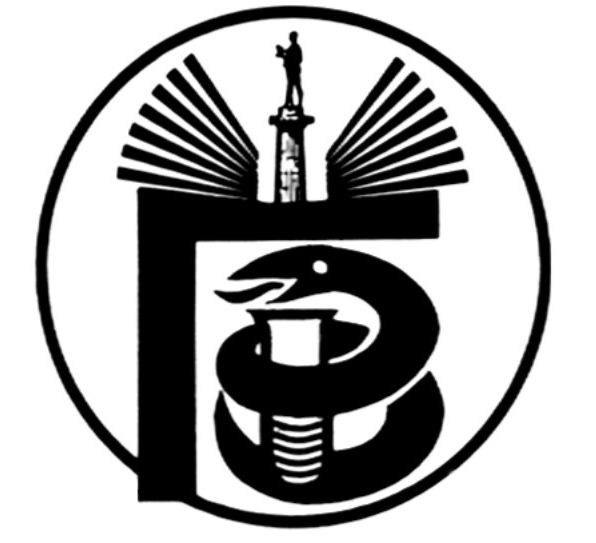 ГРАДСКИ ЗАВОД ЗА ЈАВНО ЗДРАВЉЕ, БЕОГРАД11000 БЕОГРАД, Булевар деспота Стефана 54-аЦентрала: 20 78 600   е-mail: info@zdravlje.org.rs    www.zdravlje.org.rsДиректор – тел: 32 33 976, факс: 32 27 828 email: direktor@zdravlje.org.rsСлужба за правне послове                                            Тел:  20 78 631        Факс:  32 27 828       e-mail: dusica.jovanovic@zdravlje.org.rsЖиро рачун: 840 – 627667 – 91ПИБ 100044907 Матични број 07041152Појашњење конкурсне документације ЈН бр. ВНУ 20-II-9/15         У поступку јавне набавке број ВНУ 20-II-9/15, услуге – услуге техничког одржавања,  сагласно члану 63. став 2. Закона о јавним набавкама, (,,Службени гласник РС“, бр. 124/12, у даљем тексту: Закон), пристигло је питање којим се од Комисије за јавну набавку захтева појашњење конкурсне документације за  предметну јавну набавку.Питање:  У складу са тендерском документацијом за партију 2 процењена вредност набавке је 700,000.00 ДИН без ПДВ-а. У обрасцу понуде поред редовног одржавања (тачка 1), захтева се и цена радног сата инжењера за хитне интервенције (тачка 2) која служи за оцену понуда, а наплаћиваће се по потреби. Исто тако ће се цене тачке 3 резервних делова корисити за оцењивање понуда. Питање: Да ли ће понуда бити прихваћена ако укупна цена партије 2 (збир ставки 1, 2 и 3) буде већа од процењене вредности набавке? Образложење питања: Ово питамо из разлога што је само тачка 1. паушални износ који се наплаћује месечно, а тачке 2 и 3 се наплаћују по потреби не прелазећи процењену вредност набавке 700,000.00 ДИН без ПДВ-а.Одговор: Kao што је предвиђено у Обрасцу 3 Конкурсне документације, за тачку 2) – хитне интервенције:„Услуга се наплаћује по броју утрошених радних сати. Број радних сати, током целог трајања уговора (12 месеци) је оквиран (20) и служи искључиво за оцену понуда, док ће стварна количина бити реализована по потреби, по јединичној цени исказаној у понуди, а највише до утрошка укупне уговорене вредности“,односно, за тачку 3)- замена резервних делова:„Списак резервних делова и количина дат у табели је оквиран и служи само за припрему понуда, а њихова набавка и замена биће вршена по потреби Наручиоца, а највише до утрошка укупне уговорене вредности“,а, узимајући у обзир тачку 16) у одељку 5, којом је предвиђено да је критеријум за доделу уговора „најнижа понуђена цена“, те да се уговори закључују на процењену вредност сваке појединачне партије, следи да Наручилац ће понуђач узимати у обзир понуде са ценом вишом од процењене, али ће се уговори закључивати на унапред предвиђен износ.				                 КОМИСИЈА ЗА ЈАВНУ НАБАВКУ ВНУ 20-II-9/15